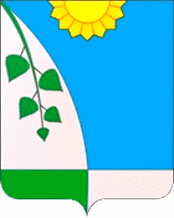 АДМИНИСТРАЦИЯСЕЛЬСКОГО ПОСЕЛЕНИЯ БУЖАРОВСКОЕ ИСТРИНСКОГО МУНИЦИПАЛЬНОГО РАЙОНА МОСКОВСКОЙ ОБЛАСТИ143514, Московская обл, Истринский муниципальный район, с.п. Бужаровское, ул. Центральная, д.10, тел.: 6-34-51, факс: 6-32-83, e-mail: buzharovskoe@gmail.comПОСТАНОВЛЕНИЕ от ______________20__ г. № ________ О порядке установления особого противопожарного режимана территории сельского поселения Бужаровское.В соответствии со ст. 30 Федерального закона «О пожарной безопасности»    № 69- ФЗ от 21.12.1994 года, закона Московской области « О пожарной безопасности Московской области» № 269/2005-03 от 27.12.2005 года,П О С Т А Н О В Л Я Ю:1. Утвердить:1.1 Порядок установления особого противопожарного режима на территориисельского поселения Бужаровское (приложение №1).1.2 Порядок выполнения мероприятий по пожарной безопасности, проводимых при ведении на территории (части территории) сельского поселения Бужаровское особого противопожарного режима (приложение №2).2. Контроль за исполнением настоящего постановления возложить на первого заместителя руководителя администрации сельского поселения Бужаровское Чугунова А. В.3. Настоящее постановление обнародовать в установленном законодательством порядке и разместить на сайте официальном сайте сельского поселения Бужаровское. 4. Настоящее постановление вступает в законную силу после его официального опубликования.5. Считать утратившим силу постановление №25/4 от 15.04.2016г.Руководитель администрации сельского поселения Бужаровское                                                        И. Н. МитюшкинПорядок установления особого противопожарного режимана территории сельского поселения Бужаровское.1. Особый противопожарный режим на территории сельского поселения Бужаровское устанавливается в целях предупреждения чрезвычайных ситуаций, связанных с повышением пожарной опасности в границах сельского поселения Бужаровское (далее - поселение) в том, что числе с лесными пожарами на территории поселения.2. Необходимость установления особого противопожарного режима на территории поселения определяется исходя из:- повышенного класса пожарной опасности по условиям погоды;- изменения оперативной обстановки, связанной с пожарами на территории поселения, требующей принятия экстренных мер по обеспечению пожарной безопасности на территории или части территории сельского поселения.3. В соответствии с требованиями Постановления правительства Российской Федерации от 30.12.2003г. № 794 «О единой государственной системе предупреждения и ликвидации чрезвычайных ситуаций» определяется несколько классов пожарной опасности:- в режиме повседневной деятельности при 1 классе пожарной опасности (отсутствие пожарной опасности) и 2 классе пожарной опасности (малая пожарная опасность);- в режиме повышенной готовности - при 3 классе пожарной опасности (средняя пожарная опасность);- в режиме чрезвычайной ситуации - при 4 классе пожарной опасности (высокая пожарная опасность) и 5 классе пожарной опасности (чрезвычайная пожарная опасность).4. Особый противопожарный режим в границах	сельского поселения устанавливает Глава сельского поселения при 4 или 5 классах пожарной опасности, а также вне зависимости от класса при обстоятельствах, требующих неотложных мер по защите населения, организации проведению аварийно- спасательных работ.5. Введение особого противопожарного режима на территории сельского поселения и период его действия осуществляется исходя из анализа оперативной обстановки, сложившейся на территории или части территории поселения и устанавливается правовым актом Главы сельского поселения по предложению комиссии по предупреждению и ликвидации чрезвычайных ситуаций и обеспечению пожарной безопасности поселения.6. Введения особого противопожарного режима предусматривает выполнение комплекса мероприятий пожарной безопасности, на территории или части территории сельского поселения.7. Для принятия мер по защите и территории поселения могут устанавливаться соответствующие дополнительные меры пожарной безопасности:- по ограничению доступа граждан и въезду транспортных средств в лесные массивы;- по запрещению на соответствующих территориях поселения, дачных поселков и садовых участков разведения костров, сжигания мусора, проведения пожароопасных работ;- по усилению охраны общественного порядка;- по созданию на территориях садоводческих товариществ запасов воды для целейпожаротушения;- по дополнительному привлечению на тушение пожаров на договорной основе имеющейся водовозной и землеройной технике от предприятий и организаций;- по эвакуации людей за пределы территории, на которой введен особый противопожарный режим, в случае явной угрозы их жизни и здоровью;- по информированию населения через средства массовой информации о принимаемых администрацией сельского поселения решениях по обеспечению пожарной безопасности в связи с установлением особого противопожарного режима.7. Учреждения, предприятия и организации независимо от форм собственности и ведомственной принадлежности сельского поселения обязаны выполнять определенные настоящим постановлением требования.8. Контроль за соблюдением особого противопожарного режима на территории сельского поселения осуществляется:- уполномоченным ГОЧС и ПБ администрации сельского поселения;- уполномоченным должностным лицом МУП «Бужаровское РЭП ЖКХ»;- руководителями учреждений, предприятий и организаций на подведомственныхтерриториях;- председателями дачных и садоводческих кооперативов в границах своих территорий.Порядок выполнения мероприятий по пожарной безопасности, проводимых при введении на территории (части территории) сельского поселения Бужаровское особого противопожарного режима.1.При установлении на территории (части территории) сельского поселения Бужаровское (далее - сельское поселение) особого противопожарного режима:- уполномоченный по ГОЧС и ПБ администрации сельского поселения организует информирование об установление особого противопожарного режима единую дежурную службу Истринского муниципального района, население сельского поселения через средства массовой информации, а также посредством информационных листков в местах массового пребывания людей, предприятия и организации, задействованные на тушении пожаров на территории сельского поселения;- ОМВД России по Истринскому району в соответствии с установленным порядком определяет мероприятия по усилению общественного порядка на территории (части территории) сельского поселения, на которой установлен особый противопожарный режим.- ОНД по Истринского району УНД и ПР ГУ МЧС России по Московской области принимает меры по усилению контроля за соблюдением мер пожарной безопасности, производит расследование причин возникновения пожаров на территории сельского поселения.2. При установлении на территории (части территории) сельского поселения особого противопожарного режима, в случае возникновения угрозы от лесных (травяных) пожаров жилым домам, предприятиям, дачным и садоводческим кооперативам, решением администрации сельского поселения, руководителей предприятий, председателей дачных и садоводческих кооперативов организуется обход (объезд) соответствующей территории с целью проверки оснащения первичными средствами пожаротушения. Привлекаемые силы и средства, оснащение средствами пожаротушения, порядок и время обходов, маршруты движения определяются руководителем предприятий, председателей дачных и садоводческих кооперативов, исходя из полученных от администрации сельского поселения распоряжений, а также условий обстановки.3. МУП «Бужаровское РЭП ЖКХ» на подведомственных территориях при установлении особого противопожарного режима на соответствующей территории сельского поселения:- обеспечивает своевременную (ежедневную) уборку и контроль за вывозом сгораемых отходов с закрепленных территорий;- принимает меры по удалению сухой природной растительности;- организует контроль за состоянием входных дверей в чердачные и подвальныепомещения жилых домов, принимает оперативные меры по закрытию вскрытых чердачных люков и дверей в подвальные помещения;- организует, в том числе с привлечением общественности, обходы жилых массивов на предмет своевременной уборки горючих отходов с территорий, контейнерных и лестничных площадок жилых домов;- обеспечивает вывешивание объявлений с информацией о введении особого противопожарного режима и основными требованиями к гражданам по его соблюдению;- организует размещение информации о введении особого противопожарного режима с основными требованиями к гражданам по его соблюдению;- устанавливает у каждого жилого строения емкость (бочку) с водой или огнетушитель;- временно приостанавливает проведение пожароопасных работ.Запрещается разведение костров на дворовых и прилегающих территориях, проведение пожароопасных работ при извещении о штормовом предупреждении.4.Руководители учреждений, предприятий и организаций при установлении особого противопожарного режима на территории (части территории) сельского поселения:- организуют информирование об установлении особого противопожарного режима своих работников;- проводят внеплановые инструктажи по пожарной безопасности с работниками, привлекаемыми для проведения пожароопасных работ на территории предприятия или вне предприятия;- проводят внеплановые заседания пожарно-технической комиссии с определением задач по усилению пожарной безопасности на территории предприятия;- при ухудшении оперативной обстановки организуют патрулирование территории предприятия работниками предприятия с первичными средствами пожаротушения;- подготавливают и проверяют технику предприятия, планируемую к применению тушения пожара;- по условиям оперативной обстановки, предприятия, имеющие в пользовании участки лесного фонда, организуют патрулирование закрепленных территорий путем объезда (обхода) работниками предприятия по утвержденному руководителем предприятия графику.6. Председатели садовых и дачных кооперативов при установлении особого противопожарного режима на территории сельского поселения в весенне-осенний период организуют доведение до всех садоводов:- информацию об установлении особого противопожарного режима и требований пожарной безопасности на указанный период;- требований по установке у дачных строений емкостей с водой, огнетушителей, иных первичных средств пожаротушения;- информацию об ограничении или запрещении разведения костров, топки печей, иных пожароопасных работ на территории кооператива.Председатели садовых и дачных кооперативов:- проверяют готовность пожарных и иных водоемов, расположенных на территории или в непосредственной близости от территории кооператива, обновляют пути подъезда и забора воды, указатели направления и расстояния до водоисточников;- приводят в готовность средства пожаротушения, определенные «Правилами противопожарного режима в Российской Федерации», утвержденных Постановлением Правительства РФ от 25.04.2012 № 390;- определяют расчеты на патрулирование территории садовых и дачных кооперативов из числа садоводов;- производят обход территории садовых и дачных кооперативов с целью уточнения состояния по периметру территории противопожарных преград;- производят патрулирование территории кооператива членами кооператива с первичными средствами пожаротушения при ухудшении оперативной обстановки или получения штормового предупреждения.7. При установлении на территории (части территории) сельского поселения особого противопожарного режима гражданам рекомендуется:- иметь в помещениях и строениях, находящихся в их собственности (пользовании) первичные средства пожаротушения и инвентарь, определенные «Правилами противопожарного режима в Российской Федерации», утвержденных Постановлением Правительства РФ от 25.04.2012 № 390;- при обнаружении пожаров немедленно уведомлять о них пожарную охрану. До прибытия пожарной охраны принимать по возможности меры по тушению пожаров;- выполнять предписания и иные законные требования должностных лиц пожарной охраны, сотрудников управления внутренних дел, уполномоченных должностных лиц органов местного самоуправления;- не посещать лесные массивы, зеленые зоны, на территориях которых установлен особый противопожарный режим.Приложение 1к Постановлению  администрациисельского поселения Бужаровскоеот ____________________№______Приложение 2 к Постановлению администрациисельского поселения Бужаровскоеот ____________________№______